     5 YAŞ  OCAK AYI EĞİTİM PLANI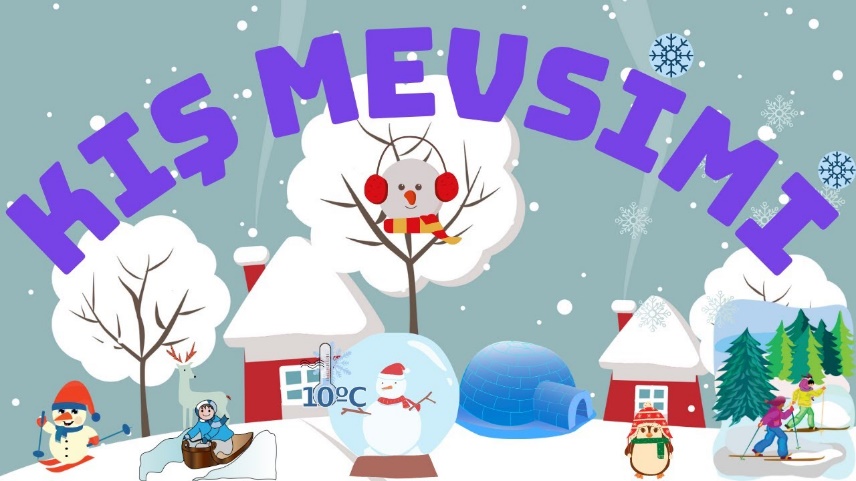              TÜRKÇE DİL ETKİNLİĞİ.Dilimizin zenginlikleri projesi ile okuduğumuz kitaplarda bilmediğimiz kelimeleri öğrendik ve sohbet ettik..Eğitici masallar.Bilmeceler	SaNAT ETKİNLİKLERİ.AYI KİM ÇALDI? (sanat çalışması ve hikayeyi resimleme)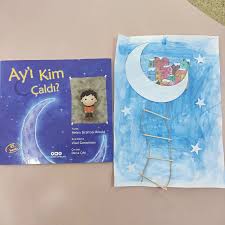 .Bulut oyun hamuru ile kış mevsimi etkinliği.ENERJİ TASARRUFU HAFTASI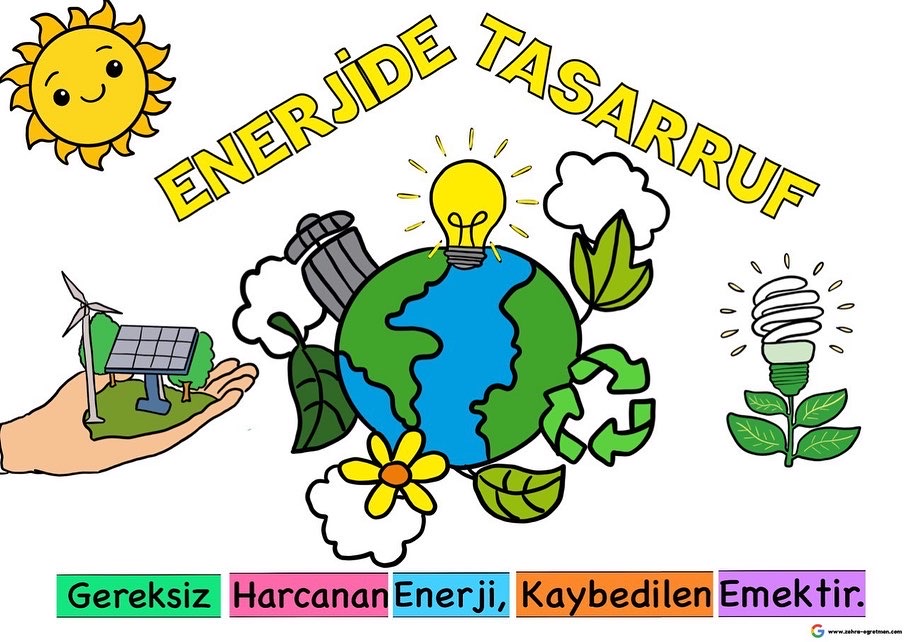 deney ETKİNLİĞİ.Bulut oyun hamuru yapıyoruÜz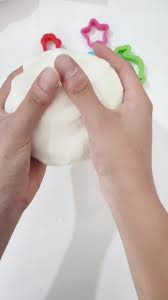   EĞİTİCİ OYUNSATRANÇ EĞİTİMİ PARKUR OYUNUTOP TAŞIMA OYUNUMATEMATİK Rakamlarla gruplama oyunu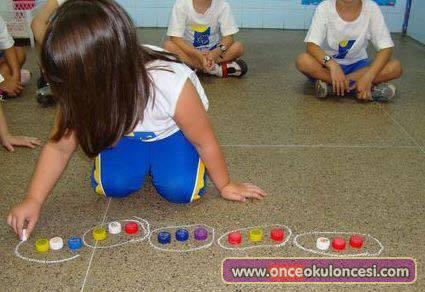   Materyaller ile toplama işlemi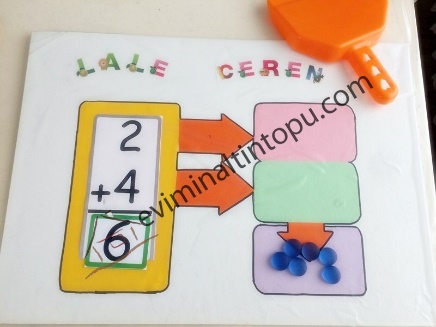   Grafik çalışmasıDRAMA ETKİNLİĞİ .Meslekleri tanıma ve meslek bölümlerinde drama çalışması. Japonya ülkesini tanıyoruzKAVRAMLAR.Başta-ortada-sonda.Aynı-farklı-benzer.Boş-dolu.Parça bütünHOŞGÖRÜ KURALLARI .Toplu taşıma araçlarında büyüklere ve engellilere saygı duyma yer vermeÖĞRETMENLER: ŞEYMA DİKİCİ                               NAGİHAN ÇINAR